Российская Федерация Приморский край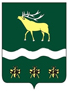 ДУМА 
ЯКОВЛЕВСКОГО МУНИЦИПАЛЬНОГО РАЙОНАРЕШЕНИЕ 7 мая 2020 года                            с. Яковлевка                               № 266 - НПАО признании утратившим силу решения Думы Яковлевского муниципального района от 30.09.2008 №  137-НПА  «О Порядке выдачи согласований на размещение организаций (обособленных подразделений организаций), осуществляющих розничную продажу алкогольной продукции на территории Яковлевского муниципального района»В целях приведения в соответствие с действующим законодательством Дума района на основании  статьи 30 Устава Яковлевского муниципального района РЕШИЛА:1. Признать утратившим силу решение Думы Яковлевского муниципального района от  30 сентября 2008 года №  137-НПА  «О Порядке выдачи согласований на размещение организаций (обособленных подразделений организаций), осуществляющих розничную продажу алкогольной продукции на территории Яковлевского муниципального района».2.  Настоящее решение вступает в силу после его официального опубликования.Председатель Думы Яковлевскогомуниципального района                                                                    Н.В. БазыльГлава Яковлевскогомуниципального района                                                                     Н.В. Вязовик